Государственное бюджетное учреждение дополнительного образования Дом детского творчества Красносельского района Санкт-ПетербургаДИДАКТИЧЕСКИЕ МАТЕРИАЛЫпо дополнительной общеразвивающей программе«Прогулки по Санкт-Петербургу» (для учащихся 6-7 лет)Автор-составитель: 		педагог дополнительного образования 								Винель Ирина АнатольевнаСанкт-ПетербургДидактические игрыИгра «Назови профессию» (лото)	Цель: знакомство с некоторыми профессиями, закрепление знаний об инструментах и принадлежностях этих профессий, расширение кругозора, активизация речи, развитие наблюдательности и логических способностей учащихся.Игровой материал: 8 игровых полей с изображением представителей какой-либо профессии, по 4 предмета, относящихся к каждой профессии.Ход игры: Ведущий раздает каждому учащемуся игровое поле с изображением представителя какой-либо из профессий. Затем ведущий показывает карточку с предметом профессии, участники игры должны определить, представителю какой профессии принадлежит изображенный на ней предмет или атрибут. Игрок, у которого есть поле с соответствующим специалистом, берет карточку и кладет на свое поле. Выигрывает тот, кто первым закроет свое игровое поле.Усложнение: Игрок составляет рассказ о профессии, доставшейся ему на игровом поле, используя знания о предметах, относящихся к этой профессии.Игрок придумывает загадку о данной ему профессии, остальные игроки ее отгадывают.Игрок берет несколько игровых полей.Аналогично игра проводится по командам.Количество игровых полей: 8 шт.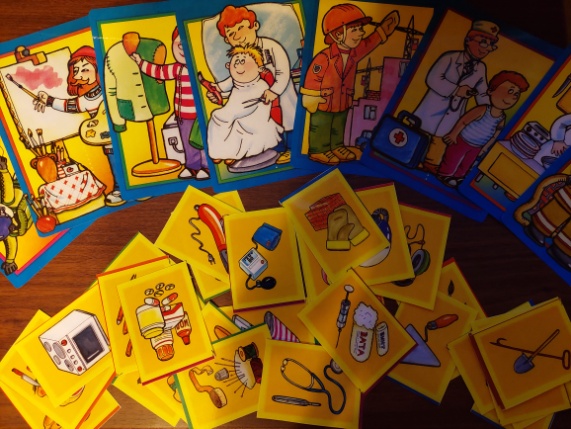 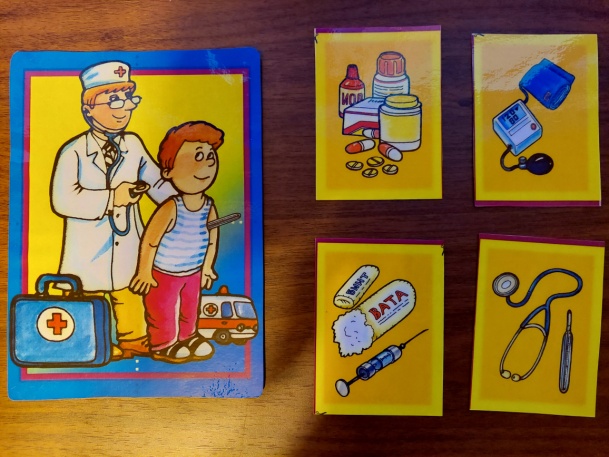 Игра «Правила дорожного движения»Цель: закрепление знаний о правилах дорожного движения, развитие логики, внимания, связной речи.Игровой материал: игровые карточки с сюжетами ситуаций, происходящих на улице -16 шт.Ход игры: Ведущий раздает поровну игрокам карточки с сюжетами. Дети рассматривают и анализируют происходящие на иллюстрациях ситуации. Объясняют другим учащимся ситуацию на карточке. Решают, можно или нельзя так себя вести на улице.Усложнение:Придумать (или прочитать) правило безопасного поведения на улице по данной карточке.Предложить решение проблемной ситуации (при ее наличии на игровой карточке).Распределить карточки на 2 группы: «Опасно» и «Безопасно».Количество играющих - до 16 чел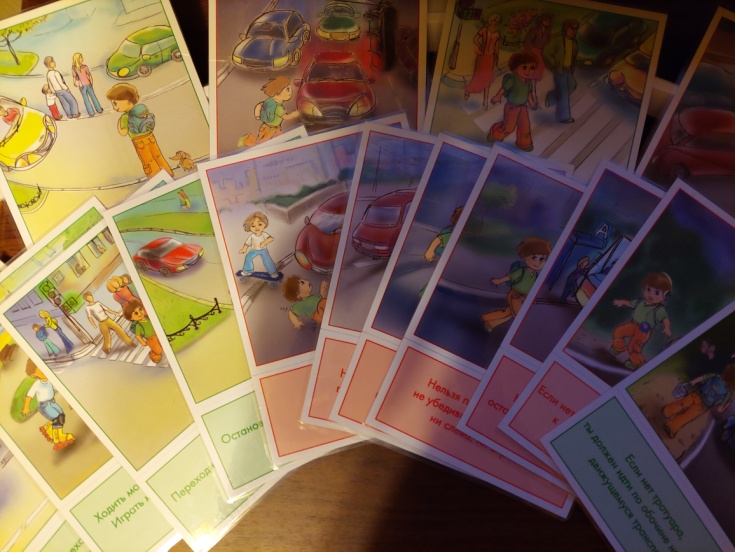 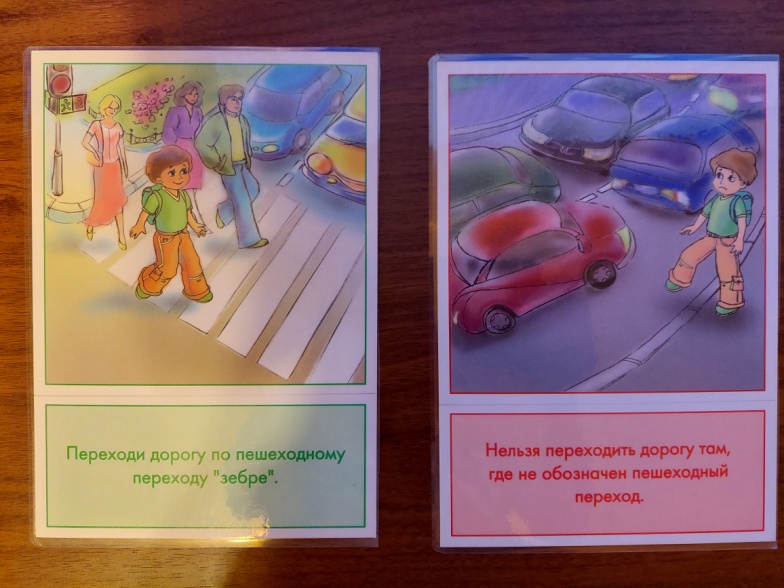 Игра «Петербургская мозаика» (пазлы)«Медный всадник»	Цель: развивать зрительную память, внимание, закрепить знания о памятнике «Медный всадник».Игровой материал: картинка формата А-4 с изображением памятника, разрезанный вариант той же картинки.Ход игры: На магнитной доске размещаются образец и разрезанные части изображения, расположенные в хаотичном порядке. Учащимся предлагается по очереди подходить к доске и правильно располагать на ней любой заранее им выбранный фрагмент картинки, ориентируясь на образец.Затем учащиеся отвечают педагогу на предлагаемые вопросы:Как называется памятник?Какому царю поставлен этот памятник?Кто придумал его сделать?За какие хорошие дела Петра I ему был поставлен этот памятник?Кто придумал название памятника?Что означает каждая деталь памятника?Усложнение: фрагменты на магнитной доске перевернуты на изнанку, игроку не видно изображения на них, он заранее не знает, какой фрагмент ему достанется. 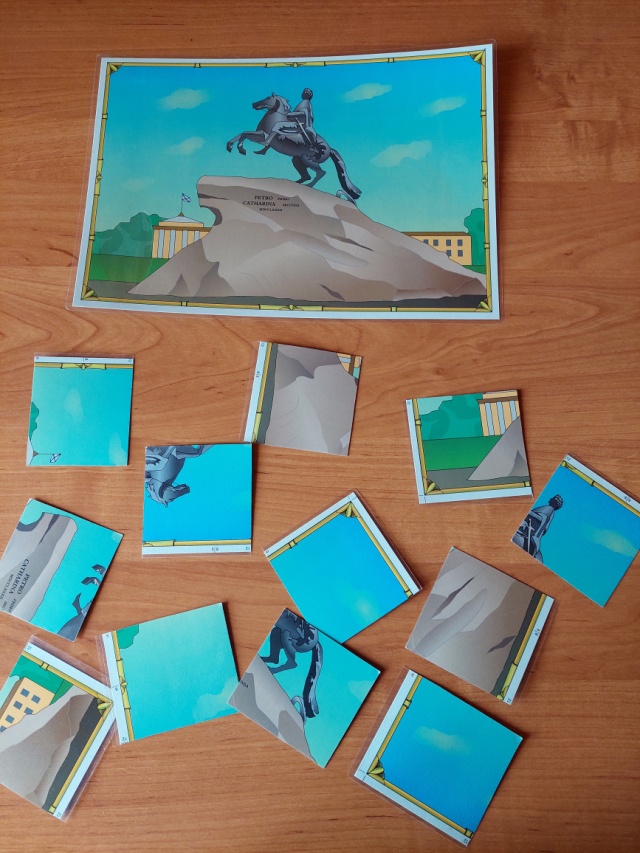 Игра «Что я знаю…»(мнемотаблица)	Цель: обобщить знания учащихся об Адмиралтействе, развивать их ассоциативное мышление.Игровой материал: мнемотаблица формата А-3 с изображением символов, связанных с Адмиралтейством.Ход игры: Педагог предлагает учащимся рассмотреть все изображения и догадаться, о какой достопримечательности нашего города они напоминают?Затем учащимся предлагается придумать предложение про Адмиралтейство по любому из изображений. Усложнение: Учащимся предлагается составить несколько предложений по нескольким картинкам.Учащимся предлагается составить предложения по картинкам, находящимся в одном ряду.Учащимся предлагается придумать целиком весь рассказ по всем картинкам таблицы.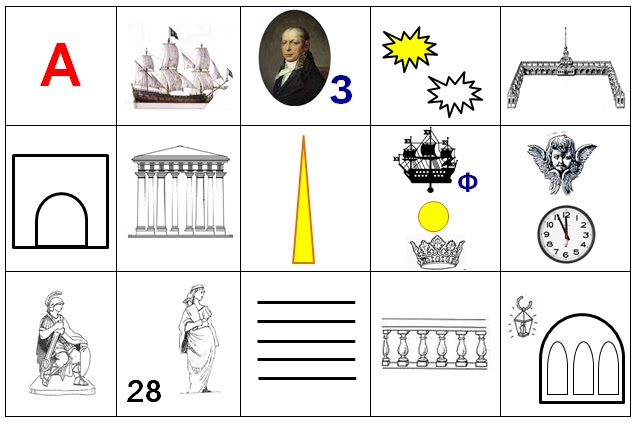 «Разговор персонажей»Цель: развитие познавательных интересов, воображения и коммуникативных способностей учащихся.Игровой материал: фото или иллюстрации с изображением достопримечательностей нашего города.Ход игры: Выбираются два ребенка - персонажа. Дети надевают на себя таблички с изображениями достопримечательностей. Каждый из них представляет себя ожившей достопримечательностью. Ребенок задает своему партнеру интересующие его вопросы о достопримечательности, образ которой несет партнер. Соответственно, партнер отвечает на его вопросы и обращается со своими вопросами. Например: Здравствуй  Ростральная колонна.Здравствуй, Биржа.Какое у тебя сегодня настроение?Мне немного грустно.Почему ты грустишь? И т.д.Усложнение: выбираются для разговора 3 и более персонажей.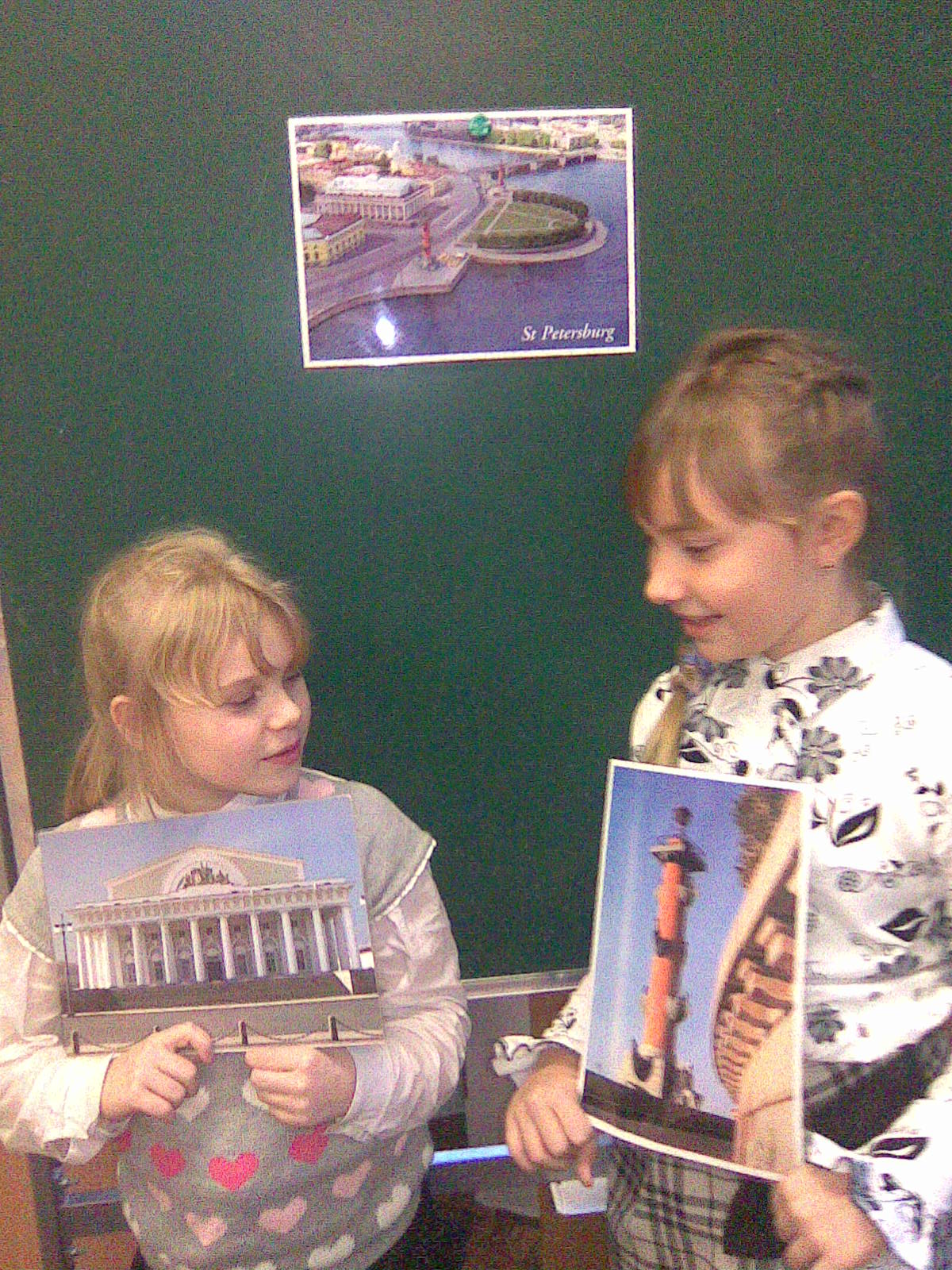 Игра «Украшения Санкт-Петербурга»Цель: развивать зрительную память, внимание, закрепить знания о названиях сказочных существ и других украшениях нашего города.Игровой материал: иллюстрация большого формата (ватман) с изображением различных украшений Санкт-Петербурга и сказочных существ, и разрезанные варианты той же иллюстрации.Ход игры: На доске или столе раскладываются пазлы в хаотичном порядке. Играющие по очереди собирают из разрезанных частей изображение, ориентируясь на целую иллюстрацию. После составления иллюстрации, учащиеся отвечают на предлагаемые вопросы: Какие украшения города вы узнаете?Как называются сказочные существа?Почему у них такое название?Где их можно увидеть в нашем городе?Какие вопросы вы бы задали грифонам?Какие еще сказочные существа вы знаете?Какие украшения города вам больше всего нравятся? Почему?	Усложнение: Игру можно проводить в командах, на время.Команды по очереди сами придумывают вопросы соперникам и отвечают на вопросы соперников.Команды составляют рассказы об украшениях Санкт-Петербурга.	Количество комплектов: 3 шт.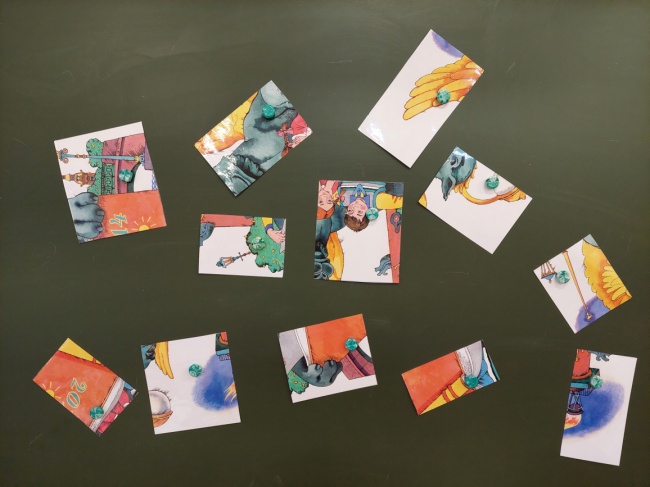 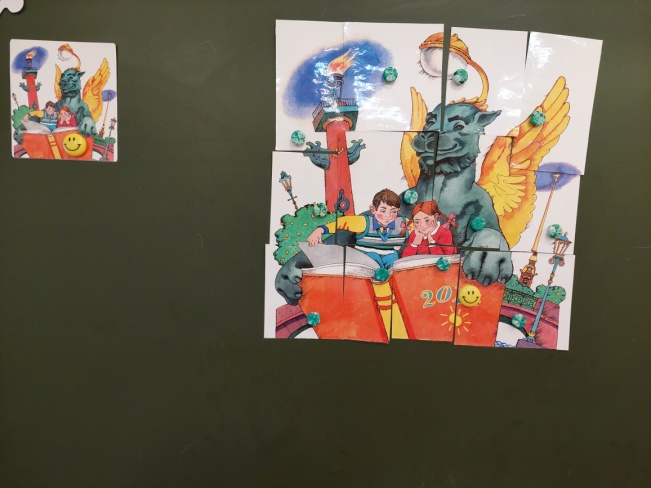 Игра «Узнай героя» Цель: закрепить знания о знаменитых детских поэтах, жителях нашего города и их произведениях.	Игровой материал: портреты А.С.Пушкина, И.А.Крылова, С.Я Маршака и К.И Чуковского и рисунки учащихся к их произведениям (заранее нарисованные на занятиях).	Ход игры: Ведущий предлагает игрокам узнать по портрету каждого знаменитого детского поэта. 	Затем предлагает разложить рисунки учащихся к нужному портрету и сказать название каждого произведения.	Количество портретов: 4 шт. (по 1 портрету каждого поэта).	Количество рисунков учащихся: не ограничено.Усложнение: вспомнить наизусть отрывки из произведений поэтов, к которым нарисованы рисунки.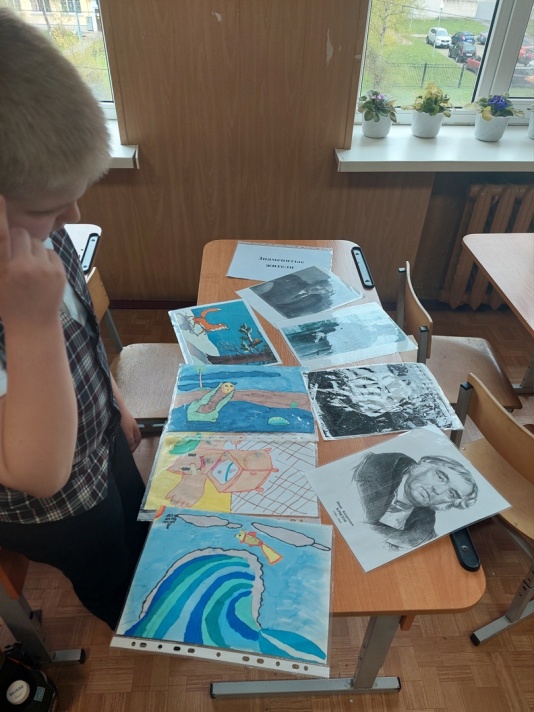 «Продолжи название»Цель: закрепить знания детей о названии основных достопримечательностей нашего города.Игровой материал: набор картинок с видами города, мяч.Ход игры: В игре участвует любое количество игроков. Ведущий называет прилагательное и бросает мяч игроку. Поймавший заканчивает фразу, при правильном ответе - получает жетон или картинку с соответствующим изображением.	Примерный набор слов:Летний…Медный…Зимний…Александровская…Исаакиевский…Петропавловская…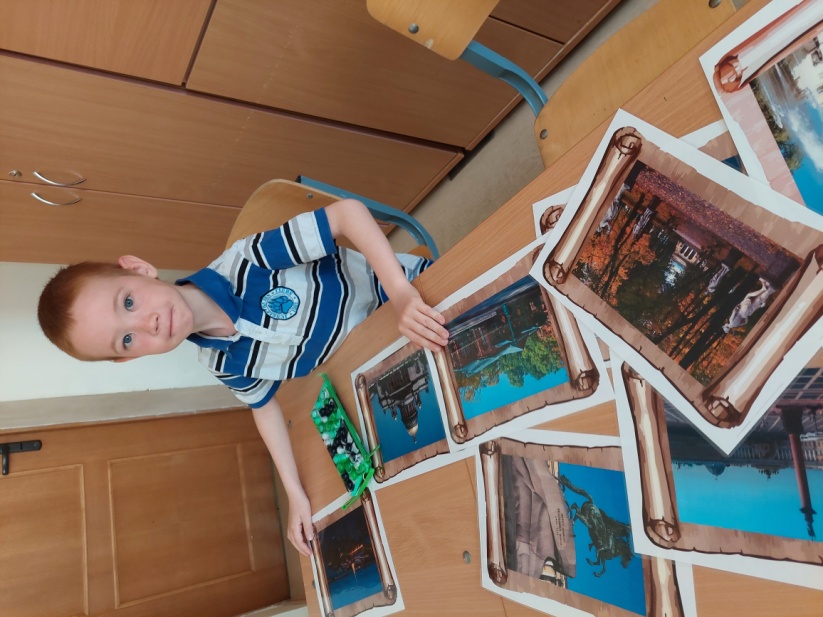 Игра «Хорошо или плохо»Цель: закрепить представления детей о хороших и плохих поступках.Игровой материал: набор парных карточек с изображением хороших и плохих поступков, картинки с изображением улыбающегося и сердитого лица.Ход игры: Дети выбирают по одной карточке, определяют, какой поступок на ней изображен, и кладут сверху значок с изображением соответствующего выражения лица, затем ищут парную картинку, на которую также выкладывают значок.Вопросы к детям: «Может ли так поступить настоящий петербуржец? Почему?» Или: «Можно ли назвать человека, изображенного на картинке настоящим петербуржцем? Почему?»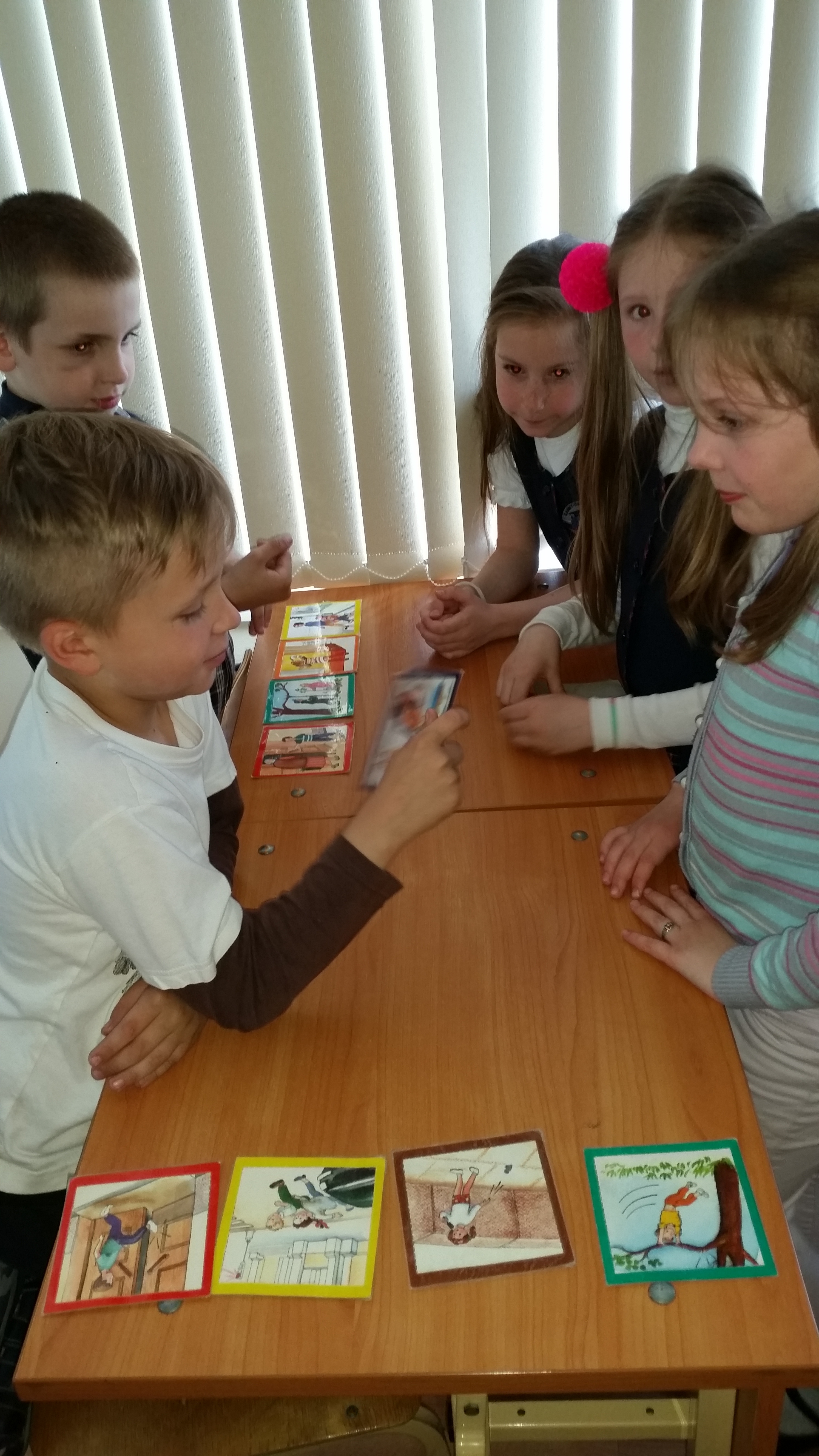 